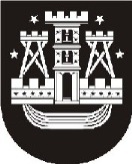 KLAIPĖDOS MIESTO SAVIVALDYBĖS ADMINISTRACIJOS DIREKTORIUSĮSAKYMASDĖL PRAŠYMŲ MOKYTIS 2022–2023 MOKSLO METAIS REGISTRAVIMO PRADŽIOS NUSTATYMO2022 m. vasario 22 d. Nr. AD1-217KlaipėdaVadovaudamasis Lietuvos Respublikos vietos savivaldos įstatymo 29 straipsnio 8 dalies 2 punktu ir Priėmimo į Klaipėdos miesto savivaldybės bendrojo ugdymo mokyklas tvarkos aprašo, patvirtinto Klaipėdos miesto savivaldybės tarybos 2016 m. gruodžio 22 d. sprendimu Nr. T2-296 „Dėl Priėmimo į Klaipėdos miesto savivaldybės bendrojo ugdymo mokyklas tvarkos aprašo patvirtinimo“, 11 ir 55 punktais:1. Nustatau, kad prašymų mokytis į Klaipėdos miesto savivaldybės bendrojo ugdymo mokyklas 2022–2023 mokslo metais registravimas, kai prašymai pildomi per Mokinių priėmimo sistemą ar teikiami rašytiniai prašymai mokyklų vadovams, tęsiant mokymąsi toje pačioje mokykloje, vykdomas nuo:1.1. 2022 m. kovo 1 d. 10 val. – į 9 klases;1.2. 2022 m. kovo 2 d. 10 val. – į 10–12 klases;1.3. 2022 m. kovo 3 d. 10 val. – į 1 klases;1.4. 2022 m. kovo 7 d. 10 val. – į 2–4 ir 6–8 klases;1.5. 2022 m. kovo 8 d. 10 val. – į 5 klases.2. Pripažįstu netekusiu galios Klaipėdos miesto savivaldybės administracijos direktoriaus 2021 m. gruodžio 23 d. įsakymą Nr. AD1-1503 „Dėl prašymų mokytis 2022–2023 mokslo metais registravimo pradžios“.Savivaldybės administracijos direktoriusGintaras Neniškis